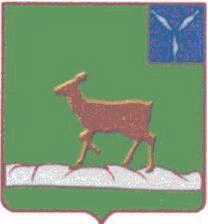 АДМИНИСТРАЦИЯИВАНТЕЕВСКОГО МУНИЦИПАЛЬНОГО  РАЙОНАСАРАТОВСКОЙ ОБЛАСТИП О С Т А Н О В Л Е Н И Е От27.09.2017г.  № 502				                   с. ИвантеевкаО внесении изменений  в постановление№ 109 от 23.05.2016 года «Об утвержденииАдминистративного регламента по предоставлению отделомархитектуры и капитального строительства администрации Ивантеевского муниципальногорайона муниципальной услуги «Выдачаспециальных разрешений на движениепо автомобильным дорогам местного значениятранспортных средств, осуществляющих перевозкитяжеловесных и (или) крупногабаритных грузов, Ивантеевского муниципального района Саратовской области»» 	В соответствии с Федеральным законом от 27 июля 2010 года № 210-ФЗ «Об организации предоставления государственных и муниципальных услуг», Федеральным законом от 19 декабря 2016 года № 445-ФЗ «О внесении изменений в статью 51 Градостроительного кодекса Российской Федерации», распоряжением Правительства Российской Федерации от 17 декабря 2009 года №1993 «Об утверждении сводного перечня первоочередных государственных и муниципальных услуг, предоставляемых органами исполнительной власти субъектов Российской Федерации и органами местного самоуправления в электронном виде», во исполнение постановления  Правительства Саратовской области от 17 июля 2007 года № 268-П «О разработке административных регламентов», руководствуясь Уставом Ивантеевского муниципального района, администрация Ивантеевского муниципального района, ПОСТАНОВЛЯЕТ: 	Изложить п. 3.20 Административного регламента по предоставлению муниципальной услуги  «Выдача специальных разрешений  на движение по автомобильным дорогам местного значения Ивантеевского муниципального района транспортного средства, осуществляющего перевозки тяжеловесных и (или) крупногабаритных грузов в случае, если маршрут, часть маршрута транспортного средства, осуществляющего перевозки тяжеловесных и (или) крупногабаритных грузов, проходят по автомобильным дорогам местного значения, расположенным на территориях двух и более муниципальных образований, при условии, что маршрут такого транспортного средства проходит в границах Ивантеевского района Саратовской области  и указанный маршрут, часть маршрута не проходят по автомобильным дорогам федерального значения, участкам таких автомобильных дорог» в следующей редакции: 3.20. Выдача специального разрешения.3.20.1. Выдача специального разрешения производится в уполномоченном органе или почтовым отправлением, после предоставления документа, подтверждающего уплату государственной пошлины за выдачу специального разрешения, заявителем либо законным представителем. 3.21. Заявитель либо законный представитель при получении специального разрешения обязан расписаться в журнале. 3.22. Срок исполнения данного административного действия составляет не более 15 минут.Результатом данного административного действия является вручение специального разрешения заявителю либо законному представителю или почтовым отправлением.3.23. Плата за оформление документов, связанных с предоставлением муниципальной услуги, не взимается.3.24. Основанием для начала административной процедуры по формированию и направлению в Федеральное казначейство по системе межведомственного электронного взаимодействия межведомственного запроса о внесении заявителем либо законным представителем платы за оказание муниципальной услуги, является поступление заявления в администрацию Ивантеевского муниципального района Саратовской области без документа, подтверждающего внесение платы за оказание муниципальной услуги.3.24.1. При наличии основания, указанного в пункте 3.24.1 настоящего Регламента, специалист, ответственный за предоставление муниципальной услуги запрашивает документ подтверждающий оплату государственной пошлины по системе межведомственного электронного взаимодействия у Федерального казначейства.3.24.2. Максимальный срок выполнения процедуры по формированию и направлению в Федеральное казначейство по системе межведомственного электронного взаимодействия межведомственного запроса о внесении заявителем платы за оказание муниципальной услуги 5 дней.3.24.3. Результатами выполнения административной процедуры по формированию и направлению в Федеральное казначейство по системе межведомственного электронного взаимодействия межведомственного запроса о внесении заявителем платы за оказание муниципальной услуги, является получение от Федерального казначейства по системе электронного взаимодействия в электронной форме документа, подтверждающего внесение заявителем платы за оказание муниципальной услуги.3.24.4. Способ фиксации результата административной процедуры по формированию и направлению в Федеральное казначейство по системе межведомственного электронного взаимодействия межведомственного запроса о внесении заявителем  либо законным представителем платы за оказание муниципальной услуги, - регистрация полученного от Федерального казначейства по системе межведомственного электронного взаимодействия в электронной форме документа подтверждающего внесение заявителем либо законным представителем платы за оказание муниципальной услуги, либо отсутствие внесения данной платы.3.25.5. В случае обнаружения заявителем или законным представителем опечаток и ошибок в выданных в результате предоставления муниципальной услуги документах, заявитель или законный представитель имеет право обратиться в орган, предоставивший муниципальную услугу с заявлением об их исправлении. Допущенные опечатки и ошибки в выданных в результате предоставления муниципальной услуги документах, должны быть устранены в течение 5 дней.И.о. главы Ивантеевскогомуниципального района                              В.А. Болмосов